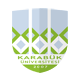 KARABÜK ÜNİVERSİTESİGÖREV TANIMIKARABÜK ÜNİVERSİTESİGÖREV TANIMIDoküman NoKARABÜK ÜNİVERSİTESİGÖREV TANIMIKARABÜK ÜNİVERSİTESİGÖREV TANIMIYayın TarihiKARABÜK ÜNİVERSİTESİGÖREV TANIMIKARABÜK ÜNİVERSİTESİGÖREV TANIMIRev.No/TarihKARABÜK ÜNİVERSİTESİGÖREV TANIMIKARABÜK ÜNİVERSİTESİGÖREV TANIMISayfa No                  1ADI SOYADI	 : İsmail ÜNALÜNVANI/GÖREVİ                             : Memur/Mali Şube İş ve İşlemleriADI SOYADI	 : İsmail ÜNALÜNVANI/GÖREVİ                             : Memur/Mali Şube İş ve İşlemleriADI SOYADI	 : İsmail ÜNALÜNVANI/GÖREVİ                             : Memur/Mali Şube İş ve İşlemleriADI SOYADI	 : İsmail ÜNALÜNVANI/GÖREVİ                             : Memur/Mali Şube İş ve İşlemleriADI SOYADI	 : İsmail ÜNALÜNVANI/GÖREVİ                             : Memur/Mali Şube İş ve İşlemleriSORUMLULUK ALANI                    :Mali Şube  Müdürlüğü (Sağlık Kültür ve Spor Daire Başkanlığı)SORUMLULUK ALANI                    :Mali Şube  Müdürlüğü (Sağlık Kültür ve Spor Daire Başkanlığı)SORUMLULUK ALANI                    :Mali Şube  Müdürlüğü (Sağlık Kültür ve Spor Daire Başkanlığı)SORUMLULUK ALANI                    :Mali Şube  Müdürlüğü (Sağlık Kültür ve Spor Daire Başkanlığı)SORUMLULUK ALANI                    :Mali Şube  Müdürlüğü (Sağlık Kültür ve Spor Daire Başkanlığı)ORGANİZASYONDAKİ YERİ        :Rektör, Rektör Yardımcıları, Genel Sekreter, Genel Sekreter Yardımcıları                                                                Daire Başkanı ve Şube Müdürlerine karşı sorumludur .                                        ORGANİZASYONDAKİ YERİ        :Rektör, Rektör Yardımcıları, Genel Sekreter, Genel Sekreter Yardımcıları                                                                Daire Başkanı ve Şube Müdürlerine karşı sorumludur .                                        ORGANİZASYONDAKİ YERİ        :Rektör, Rektör Yardımcıları, Genel Sekreter, Genel Sekreter Yardımcıları                                                                Daire Başkanı ve Şube Müdürlerine karşı sorumludur .                                        ORGANİZASYONDAKİ YERİ        :Rektör, Rektör Yardımcıları, Genel Sekreter, Genel Sekreter Yardımcıları                                                                Daire Başkanı ve Şube Müdürlerine karşı sorumludur .                                        ORGANİZASYONDAKİ YERİ        :Rektör, Rektör Yardımcıları, Genel Sekreter, Genel Sekreter Yardımcıları                                                                Daire Başkanı ve Şube Müdürlerine karşı sorumludur .                                        VEKİLİ                                                 :Mehmet AKAY (Memur)VEKİLİ                                                 :Mehmet AKAY (Memur)VEKİLİ                                                 :Mehmet AKAY (Memur)VEKİLİ                                                 :Mehmet AKAY (Memur)VEKİLİ                                                 :Mehmet AKAY (Memur)GÖREV VE YETKİLERİ:Personel İşlerini yürütmekÖğrencilerin Zorunlu Staj İşlemleri.Kültürel Etkinlikler kapsamında diğer öğrenci topluluklarının düzenledikleri faaliyetlere katılan öğrencilerin ve Üniversitemizde düzenlenen etkinliklere il dışından  katılacak görevli kişilerin konaklama, beslenme, ulaşım ile doğacak zorunlu giderlerin kapsamına ilişkin gerekli iş ve işlemlerin yapılarak hazırlanmasıTürkiye Üniversite Sporları ve diğer Federasyonlarca organize edilen Üniversitelerarası spor müsabakaları veya kültürel etkinlikler kapsamında katılan kafilelerin il dışında konaklama, beslenme, ulaşım ile doğacak zorunlu giderlerin kapsamına ilişkin gerekli iş ve işlemlerin yapılarak hazırlanması. Görev alanı ile ilgili evrakların dosyalama, arşivleme ve raporlama işlerini yapmak.İmzaya sunulan evrakların takibini yapmakGörev alanına giren konularda gerektiğinde karar destek unsuru olarak üst yönetimi bilgilendirme, görüş ve önerilerde bulunmak.İstatistik ve raporlama işlemleri. Üst amirlerin vereceği diğer görevlerGÖREV VE YETKİLERİ:Personel İşlerini yürütmekÖğrencilerin Zorunlu Staj İşlemleri.Kültürel Etkinlikler kapsamında diğer öğrenci topluluklarının düzenledikleri faaliyetlere katılan öğrencilerin ve Üniversitemizde düzenlenen etkinliklere il dışından  katılacak görevli kişilerin konaklama, beslenme, ulaşım ile doğacak zorunlu giderlerin kapsamına ilişkin gerekli iş ve işlemlerin yapılarak hazırlanmasıTürkiye Üniversite Sporları ve diğer Federasyonlarca organize edilen Üniversitelerarası spor müsabakaları veya kültürel etkinlikler kapsamında katılan kafilelerin il dışında konaklama, beslenme, ulaşım ile doğacak zorunlu giderlerin kapsamına ilişkin gerekli iş ve işlemlerin yapılarak hazırlanması. Görev alanı ile ilgili evrakların dosyalama, arşivleme ve raporlama işlerini yapmak.İmzaya sunulan evrakların takibini yapmakGörev alanına giren konularda gerektiğinde karar destek unsuru olarak üst yönetimi bilgilendirme, görüş ve önerilerde bulunmak.İstatistik ve raporlama işlemleri. Üst amirlerin vereceği diğer görevlerGÖREV VE YETKİLERİ:Personel İşlerini yürütmekÖğrencilerin Zorunlu Staj İşlemleri.Kültürel Etkinlikler kapsamında diğer öğrenci topluluklarının düzenledikleri faaliyetlere katılan öğrencilerin ve Üniversitemizde düzenlenen etkinliklere il dışından  katılacak görevli kişilerin konaklama, beslenme, ulaşım ile doğacak zorunlu giderlerin kapsamına ilişkin gerekli iş ve işlemlerin yapılarak hazırlanmasıTürkiye Üniversite Sporları ve diğer Federasyonlarca organize edilen Üniversitelerarası spor müsabakaları veya kültürel etkinlikler kapsamında katılan kafilelerin il dışında konaklama, beslenme, ulaşım ile doğacak zorunlu giderlerin kapsamına ilişkin gerekli iş ve işlemlerin yapılarak hazırlanması. Görev alanı ile ilgili evrakların dosyalama, arşivleme ve raporlama işlerini yapmak.İmzaya sunulan evrakların takibini yapmakGörev alanına giren konularda gerektiğinde karar destek unsuru olarak üst yönetimi bilgilendirme, görüş ve önerilerde bulunmak.İstatistik ve raporlama işlemleri. Üst amirlerin vereceği diğer görevlerGÖREV VE YETKİLERİ:Personel İşlerini yürütmekÖğrencilerin Zorunlu Staj İşlemleri.Kültürel Etkinlikler kapsamında diğer öğrenci topluluklarının düzenledikleri faaliyetlere katılan öğrencilerin ve Üniversitemizde düzenlenen etkinliklere il dışından  katılacak görevli kişilerin konaklama, beslenme, ulaşım ile doğacak zorunlu giderlerin kapsamına ilişkin gerekli iş ve işlemlerin yapılarak hazırlanmasıTürkiye Üniversite Sporları ve diğer Federasyonlarca organize edilen Üniversitelerarası spor müsabakaları veya kültürel etkinlikler kapsamında katılan kafilelerin il dışında konaklama, beslenme, ulaşım ile doğacak zorunlu giderlerin kapsamına ilişkin gerekli iş ve işlemlerin yapılarak hazırlanması. Görev alanı ile ilgili evrakların dosyalama, arşivleme ve raporlama işlerini yapmak.İmzaya sunulan evrakların takibini yapmakGörev alanına giren konularda gerektiğinde karar destek unsuru olarak üst yönetimi bilgilendirme, görüş ve önerilerde bulunmak.İstatistik ve raporlama işlemleri. Üst amirlerin vereceği diğer görevlerGÖREV VE YETKİLERİ:Personel İşlerini yürütmekÖğrencilerin Zorunlu Staj İşlemleri.Kültürel Etkinlikler kapsamında diğer öğrenci topluluklarının düzenledikleri faaliyetlere katılan öğrencilerin ve Üniversitemizde düzenlenen etkinliklere il dışından  katılacak görevli kişilerin konaklama, beslenme, ulaşım ile doğacak zorunlu giderlerin kapsamına ilişkin gerekli iş ve işlemlerin yapılarak hazırlanmasıTürkiye Üniversite Sporları ve diğer Federasyonlarca organize edilen Üniversitelerarası spor müsabakaları veya kültürel etkinlikler kapsamında katılan kafilelerin il dışında konaklama, beslenme, ulaşım ile doğacak zorunlu giderlerin kapsamına ilişkin gerekli iş ve işlemlerin yapılarak hazırlanması. Görev alanı ile ilgili evrakların dosyalama, arşivleme ve raporlama işlerini yapmak.İmzaya sunulan evrakların takibini yapmakGörev alanına giren konularda gerektiğinde karar destek unsuru olarak üst yönetimi bilgilendirme, görüş ve önerilerde bulunmak.İstatistik ve raporlama işlemleri. Üst amirlerin vereceği diğer görevlerHazırlayan          :Sağlık Kültür ve Spor Daire BaşkanlığıBirim Yöneticisi  :     İskender KOYUNCU	 Şube MüdürüHazırlayan          :Sağlık Kültür ve Spor Daire BaşkanlığıBirim Yöneticisi  :     İskender KOYUNCU	 Şube MüdürüOnay               :   Başkanlık MakamıÜst Yönetici   : Bünyamin GÜN                           Daire BaşkanıOnay               :   Başkanlık MakamıÜst Yönetici   : Bünyamin GÜN                           Daire BaşkanıOnay               :   Başkanlık MakamıÜst Yönetici   : Bünyamin GÜN                           Daire Başkanı